Book Trailer Planning TemplateName of Book Trailer:_____________________________________________                         Producer Name:______________________________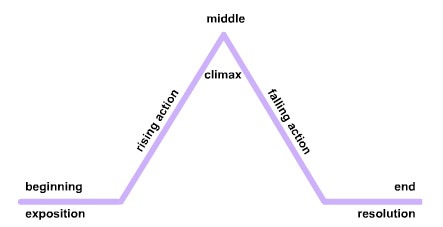 Words:  Write one sentence that tells about the story and will make someone want to read it:____________________________________________________________________________________________________________________________________________________________________________________________________________________________________________________________________________________________________________________________Story Highlights:  What aspect of the story will you focus on?  Exciting scenes?  Suspense?____________________________________________________________________________________________________________________________________________________________Images:  List the important visual elements that will be included, like who (characters) and what (setting/accessories).  This will help you create the Storyboard.  ___________________________________________________________________________________________________________________________________Sound Effects/Music:  ________________________________________________________________________________________________________________Pacing:  How will pacing be used?  To draw interest, create suspense, show action?  Timing should be effective 7 efficient.___________________________________________________________________________________________________________________________________Mood:  What kind of mood do you want to create?  Sadness?  Suspense?  How will the sound, pacing and words help?___________________________________________________________________________________________________________________________________